Stern-Ellis 1Ethan Stern-EllisSpanish 324 Sept. 2013SnapshotMe gusta fútbolMe gusta tocar guitarraMe gusta mi perroYo soy altoYo soy amigableYo soy atletico	Yo nací en San Diego, California, en el veintinueve de enero mil novecientos noventa y nueve. Yo tengo dos mamas y una hermana. Mi perro se llama Ari y es el mejor animal del todo mundo. Me encanta jugar futbol y estar con mis amigos. Para colegio, yo quiero ir a UCSB y jugar en el equipo de fútbol. Luego quiero jugar futbol profesional y viajar en muchos países diferentes. 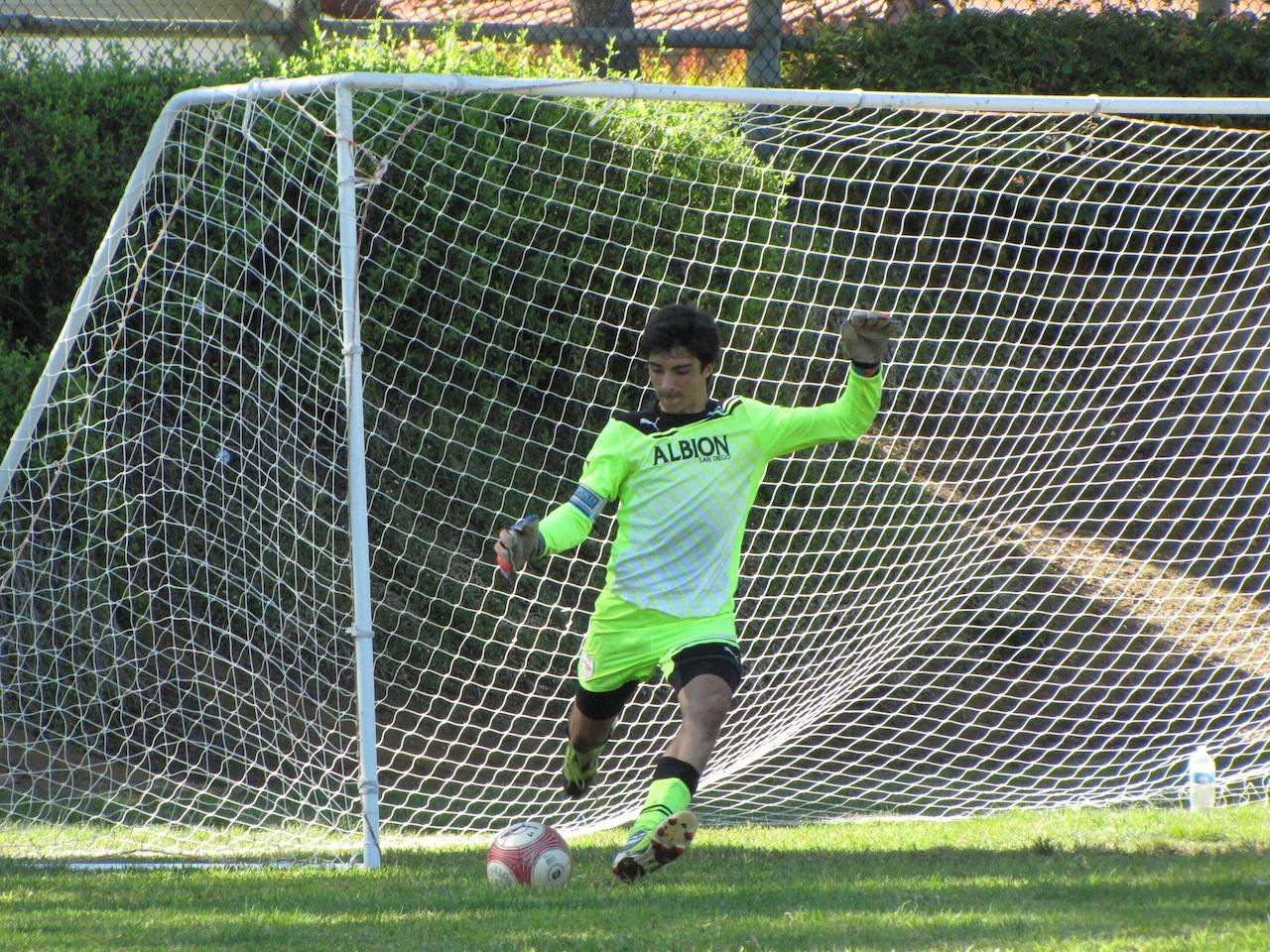 